Πληροφορίες:  	739ΚΟΙΝ:	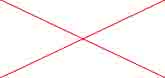 Πίνακας Αποδεκτών: